National Federation of the Blind - Alabama Affiliate2022 Annual Virtual ConventionAffiliate President - Barbara ManuelNational Representative - Anil Lewis  March 3 – 6, 2022Welcome to the 2022 Alabama State ConventionConnections, Independence, Empowerment: A Formula for SuccessBelow are quick links to navigate the agenda:NFB PledgeOfficers and Board DirectorsCode of ConductZoom Accessibility FeaturesThursday AgendaFriday AgendaSaturday AgendaSunday AgendaBanquet ProgramAABS Virtual ConcertSeniors Division Prize DrawingSponsors and ExhibitorsAt Large Chapter FundraiserOne Minute MessageNFB PledgeI pledge to participate actively in the effort of the National Federation of the Blind to achieve equality, opportunity, and security for the blind; to support the policies and programs of the Federation; and to abide by its constitution.NFB of Alabama Officers and Board of Directors 2021-2022President – Barbara Manuel, Alabama Affiliate1st Vice President – Tamika Williams, Mobile Chapter  Secretary – Grace Anderson, Birmingham ChapterTreasurer – Larry Povinelli, Huntsville ChapterBoard Seat 1 – Sandre Tyler, Birmingham ChapterBoard Seat 2 – Jeffery Wilson, Birmingham ChapterBoard Seat 3 – Jill Rossiter, At Large ChapterBoard Seat 4 – Brenda Houston, Tuscaloosa ChapterBoard Seat 5 – Luke Seibert, Huntsville ChapterBoard Seat 6 – Pazater Turner, Talladega ChapterNFBAL 2022 Virtual Convention Planning CommitteeLarry Povinelli, Chair PersonTamika Williams Luke SeibertJennifer Reeves Zippora JonesCode of Conduct	The following link will take you to the NFB website:	Code of Conduct Zoom Accessibility FeaturesThe following information will help you get the most from your ZOOM Conference experience. If you have issues connecting during the convention you may reach out to any of the following contacts:Ashley Malson - (251) 581-6436 or shirochan@yahoo.comTomecia Caver - (256) 649-0912 or nfbal.co.membership@gmail.comUsing Telephone:To mute or unmute your audio, press *6.Note: during General Session, all persons will be muted by default. You must raise your hand to request the ability to speak.If your name is mentioned as a winner of a door prize, you must raise your hand to claim your prize.To raise your hand to ask a question, or claim your door prize, press *9.Always allow the host to lower your hand.Using Mac Computer:Mute your microphone by pressing Command plus Shift+A or press spacebar on the mute audio button.  To unmute, press Command+Shift+A again or press the spacebar on the unmute button.To raise your hand, press Option plus Y.Always allow the host to lower your hand.Using Windows Desktop or Laptop Computer:Mute your microphone by pressing Alt plus A or press spacebar on the mute audio button.  To unmute, press Alt plus A again or press the spacebar on the unmute button.To raise your hand, press Alt plus Y.Always allow the host to lower your hand.Using iPhone or iPad:Tap on the settings button and look through the options to improve your experience.*There are two buttons, meetings and general. Meetings has settings you should review.Auto connect to audio allows you to select connect using internet audio.This gets rid of the prompt before you connect to a meeting and ensures you get the best sound quality.Always mute my microphone when joining a meeting ensures you are never accidentally heard until you want to speak.Then just double tap the unmute audio button when you have something to contribute.Always turn off my video ensures you never unintentionally show yourself or your environment when you did not mean to.Important: To prevent the annoyance of Voice Over always speaking the names of participants as they join and leave, turn off Show name when participants join.When connecting, you will get a prompt saying, “to hear others, please join audio.”  Select the “call using internet audio” option or go into settings and select internet audio to always be automatically connected.Important: Find and double tap the mute my audio button until you want to be heard. Or go into settings and choose to always mute audio upon entry.To raise your hand, tap on the more button on the far lower right, then double tap the button to raise your hand. This will exit you to the main screen. Allow the host to lower your hand.To know who is currently speaking, swipe to the far left. It will say, displaying person’s name avatar.You may want to use earbuds.Again, always make sure your microphone is muted when you are not speaking to prevent background noise or people hearing you.All meeting times are Central Standard Time. 	Thursday March 3, 2022Pre-Convention Meetings6:00 – 6:30 pmNational Federation of the Blind; A Formula for Success2022 Rookie Roundup - Connecting and Empowering, One by One Alabama Virtual Zoom Hallhttps://zoom.us/j/2516565165 Meeting ID: 2516565165 one tap mobile +16468769923,,2516565165# US6:30 – 8:00 pmDivision ConnectionsAlabama Senior DivisionCarol Braithwaite, PresidentAlabama Virtual Zoom Hallhttps://zoom.us/j/2516565165 Meeting ID: 2516565165 one tap mobile +16468769923,,2516565165# USAlabama Association of Blind MerchantsTracie Watts, PresidentOpportunity Hall 	Join Zoom Meetinghttps://zoom.us/j/6907810976Meeting ID: 690 781 0976One tap mobile+13126266799,,6907810976# US (Chicago)+16468769923,,6907810976# US (New York)  Alabama Association of Blind StudentsLuke Seibert, PresidentEquality HallJoin Zoom Meetinghttps://zoom.us/j/98213837163Meeting ID: 982 1383 7163One tap mobile+1 312 626 6799,,98213837163#  US (Chicago)+1 646 876 9923,,98213837163#  US (New York)6:30 – 8:00 pmExhibit HallZippora Jones, Florence, ALJennifer Reeves, Talladega, ALTamika Williams Mobile, ALJoin Zoom Meetinghttps://zoom.us/j/8741505788Meeting ID: 874 150 5788One tap mobile+13126266799,,8741505788# US (Chicago)+16468769923,,8741505788# US (New YorkFriday, March 4, 20224:30 – 5:00 pmVirtual Information TableSandre Tyler, Membership CoordinatorTomecia Cavers, Co-Membership Coordinator Alabama Virtual Zoom Hallhttps://zoom.us/j/2516565165 Meeting ID: 2516565165 one tap mobile +16468769923,,2516565165# US5:00 – 5:30 pmWelcome and OverviewBarbara Manuel, PresidentNFBA AffiliateSponsors and Exhibitors ShowcaseZippora JonesNFBAL At Large Chapter Secretary5:30 – 6:30 pmBreak Out 1Empowering a Healthy LifestyleDr. Tarmen Siaway, PhD LPC, Clinical Director, The Family Guidance Center of AlabamaAlabama Virtual Hallhttps://zoom.us/j/2516565165 Meeting ID: 2516565165 one tap mobile +16468769923,,2516565165# USBreak Out 2Empowerment from Career to Personal – Aligning Your Image with Your GoalsMadeleine White, Washington D.C., Professional Personal StylistBethany Siggins, Certified Image Consultant, Dallas TX, Bethany Siggins Image Consulting LLCFashionistas Panelist:Evelyn Valdez, President Greater Alexandria Chapter, Logistics Management Specialist, Department of Veterans affairs, Alexandria, VirginiaAlex Castillo, Rehabilitation Instructor for Virginia’s Dept. of the Blind and Visually Impaired, Northern Virginia Ever Lee Hairston, Board of Directors, National Federation of the Blind, Los Angeles, CaliforniaAnil Lewis, Executive Director for Blindness Initiatives, National Federation of the Blind Jernigan Institute, Atlanta, Georgia. Opportunity HallJoin Zoom Meetinghttps://zoom.us/j/6907810976Meeting ID: 690 781 0976One tap mobile+13126266799,,6907810976# US (Chicago)+16468769923,,6907810976# US (New York) 6:30 – 7:00 pmBreak Out 1Code of ConductSandre Tyler, Membership CoordinatorAlabama Virtual Hallhttps://zoom.us/j/2516565165 Meeting ID: 2516565165 one tap mobile +16468769923,,2516565165# USBreak Out 2Independence & Innovation - the Direction of BEP Susan Sarro, Instructor, Business Enterprise Program for the Blind, E.H. Gentry, Talladega, Alabama Jerry Todd, Jaguar Food Services, BEP Blind Vendor Mobile, AlabamaAlphonso Marsh, Snacks On Deck, BEP Blind Vendor, Huntsville, AlabamaDeborah Myrick, Director, Alabama Business Enterprise Program for the Blind, Montgomery, AlabamaOpportunity HallJoin Zoom Meetinghttps://zoom.us/j/6907810976Meeting ID: 690 781 0976One tap mobile+13126266799,,6907810976# US (Chicago)+16468769923,,6907810976# US (New York)  6:45 – 7:45 pmExhibit HallZippora Jones, Florence, ALJennifer Reeves, Talladega, ALTamika Williams Mobile, ALJoin Zoom Meetinghttps://zoom.us/j/8741505788 Meeting ID: 874 150 5788One tap mobile+13126266799,,8741505788# US (Chicago)+16468769923,,8741505788# US (New York7:30 – 8:30 pmBreak Out 1Connections, Independence, Empowerment – A Formula for Success: How Alabama Regional Library Resources Can Get You ThereAngela Fisher Hall, Regional Librarian, Alabama Regional Library for the Blind, Montgomery, AlabamaAlabama Virtual Hallhttps://zoom.us/j/2516565165 Meeting ID: 2516565165 one tap mobile +16468769923,,2516565165# USBreak Out 2Shielding Your Independence Personal Self-Defense for the Blind, by the BlindVencer Cotton, Jackson, MississippiOpportunity HallJoin Zoom Meetinghttps://zoom.us/j/6907810976 Meeting ID: 690 781 0976One tap mobile+13126266799,,6907810976# US (Chicago)+16468769923,,6907810976# US (New York)  8:30 – 9:00 pmAffiliate ResolutionsMichael Evers, Legislative Chairperson, Mobile, AlabamaAlabama Virtual Hallhttps://zoom.us/j/2516565165 Meeting ID: 2516565165 one tap mobile +16468769923,,2516565165# US9:00 – 11:00 pmFeuding with the Family - Chapter FaceoffAlabama Virtual Hallhttps://zoom.us/j/2516565165 Meeting ID: 2516565165 one tap mobile +16468769923,,2516565165# USSaturday, March 6, 2022(All morning sessions are held in the Alabama Virtual Hall)Alabama Virtual Hallhttps://zoom.us/j/2516565165 Meeting ID: 2516565165 one tap mobile +16468769923,,2516565165# USGeneral SessionConnections, Independence, Empowerment: A Formula for Success 9:00 – 9:30 am	AgendaAlabama School for the Blind BandCall to Order: Barbara Manuel, President NFB Of AlabamaOpening CeremoniesWelcome: Jill Rossiter, President NFBAL At Large ChapterInvocation: Luke Seibert, Elder in Training Elkmont Baptist Church, Elkmont, AlabamaNFB Pledge: Grace Anderson, NFBAL SecretaryNational Anthem: Cassidie Gorig-Worrell, Alabama School for the BlindPledge of Allegiance- Azarriah Tilley-Williams, Mobile ALGreeting: Representative Adline Clark, Alabama House of Representatives, 97 District, Mobile, AL9:30 – 10:00 amNational ReportAnil Lewis, Executive Director for Blindness Initiatives, National Federation of the Blind Jernigan Institute, 10:00 – 10:20 amPromoting Independence & Empowerment on the Screen Mike McKenzie, Director of Programming and Public Information, Alabama Public Television, Birmingham, Alabama10:20 – 10:40 amEmpowerment at the PollsKathy Jones, Alabama League of Women Voters President, Madison, Alabama10:40 – 11:00 amA Formula to Succeed - Parents of Blind ChildrenTerri Rupp- NFB Board of Directors Member, Nevada Affiliate President, Las Vegas, Nevada11:00 – 11:35 amIndependence, Yesterday, Today & FuturePeggy Chong, Blind History Lady, Aurora, Colorado 11:35 – 12:00 pm2022 Affiliate AddressBarbara Manuel, NFBAL PresidentChapter Roll CallNominating Committee12:00 – 1:30 pm LunchNFB of Alabama Virtual Exhibit HallZippora Jones, Florence, ALJennifer Reeves, Talladega, ALTamika Williams Mobile, AL1:30 – 2:00 pmConnection – A Formula for SuccessAlabama Institute for the Deaf and BlindJessica L. Edmiston, M.Ed., Executive Director, E. H. Gentry, Alabama Freedom Center Director, Talladega, AlabamaAlan Nunn, Principal, Alabama School for the Blind, Talladega, AlabamaKyle Gregg- Executive Director, Alabama Industries for the Blind, Talladega, Alabama Alabama Virtual Hallhttps://zoom.us/j/2516565165 Meeting ID: 2516565165 one tap mobile +16468769923,,2516565165# US2:00 – 2:30 pmBreak Out 1Alabama Department of Rehabilitation ServicesW. Ashley Townsend, MA CRC, Assistance Commissioner, Blind and Deaf ServicesAlabama Virtual Hallhttps://zoom.us/j/2516565165 Meeting ID: 2516565165 one tap mobile +16468769923,,2516565165# USBreak Out 2Legislative RelationshipsAnil Lewis, Executive Director for Blindness Initiatives, National Federation of the Blind Jernigan Institute, Atlanta, Georgia Opportunity HallJoin Zoom Meetinghttps://zoom.us/j/6907810976Meeting ID: 690 781 0976One tap mobile+13126266799,,6907810976# US (Chicago)+16468769923,,6907810976# US (New York)  2:30 – 3:30 pm Independence – A Formula for SuccessBreak Out 1Accessible Pharmacy Services for the BlindLavell Keeling, Director of Business Development, Georgia and AlabamaAndy Berstine, Accessible Pharmacy Co-Founder, AlabamaVirtual Zoom Roomhttps://zoom.us/j/2516565165 Meeting ID: 2516565165 one tap mobile +16468769923,,2516565165# USBreak Out 2IOS and Alexa UpdatesAlecia Bean, M. Ed., COMS, CATIS, CLVT, Computer Access Training, (CAT)Supervisor, Gulf Coast Veteran Health Care System, Biloxi, MississippiOpportunity HallJoin Zoom Meetinghttps://zoom.us/j/6907810976Meeting ID: 690 781 0976One tap mobile+13126266799,,6907810976# US (Chicago)+16468769923,,6907810976# US (New York)  Break Out 3Android, Braille Note and Screen ReadersJordy Stringer, Executive Director, Center for Independent Living, Southeastern Ohio Jason Meadow, Chief Executive Officer of a T guys, MichiganEquality HallJoin Zoom Meetinghttps://zoom.us/j/98213837163Meeting ID: 982 1383 7163One tap mobile        +1 312 626 6799,,98213837163#  US (Chicago)        +1 646 876 9923,,98213837163#  US (New York)3:30 – 4:30Empowerment – A Formula for SuccessBreakout 1Employment Marketing Tools for SuccessAngela Waldsmith, Employee Recruiter, Southern Food Service, Birmingham, AlabamaAlabama Virtual Hallhttps://zoom.us/j/2516565165 Meeting ID: 2516565165 one tap mobile +16468769923,,2516565165# USBreakout 2Blind AchieversLuke Seibert, Author, Huntsville Chapter President, Alabama Association of Blind Student President, Ardmore, Alabama Zippora Jones, BEP Blind Vendor, At Large Chapter Secretary, Talking Blind Podcast, Florence, AlabamaBraydon Arata, South Alabama BELL student, Member of Robotic Club and Scholar’s Bowl team, Mobile, Alabama Clara Scelsi, North Alabama BELL student, Actor, Song Writer, and PerformerOpportunity HallJoin Zoom Meetinghttps://zoom.us/j/6907810976Meeting ID: 690 781 0976One tap mobile+13126266799,,6907810976# US (Chicago)+16468769923,,6907810976# US (New York)  7:00 pmNational Federation of the Blind - Alabama Affiliate 2022 BanquetAlabama Virtual Hall https://zoom.us/j/2516565165 Meeting ID: 2516565165 one tap mobile +16468769923,,2516565165# USProgramOpeningBanquet Entertainment Presented by Tony Nixon, T. Nixon EntertainmentPresider: Tamika Williams, First Vice President, NFBA Invocation: Rev. Richard Smith, NFBAL Montgomery Chapter President Poem: Janetta Price, Beaumont, Texas, President of the Community Service DivisionEntertainment: Tony Nixon, T. Nixon EntertainmentIntroduction of National Representative: Tamika Williams; First Vice President, NFBABanquet Address: Anil Lewis, Executive Director for Blindness Initiatives, National Federation of the Blind Jernigan Institute, Atlanta, Georgia Scholarship Presentation: Grace Anderson, Scholarship Committee ChairpersonPre-Authorization Contribution (PAC): Tamika WilliamsClosingEntertainment by Tony Nixon, T. Nixon EntertainmentAABS Virtual ConcertAlabama Virtual Zoom Hall
https://zoom.us/j/2516565165
Meeting ID: 2516565165
one tap mobile
+16468769923,,2516565165# US

Join the Alabama Association of Blind Students for this exciting
event. Throughout the concert, performers will perform a variety of music—including some original songs—as well as offer some more information about the division. This is also a fundraiser, and any donations will be appreciated. More information on ways to donate coming soon.
Sunday, March 6, 20228:00 – 9:00 amDevotionMinister Percy Garrett, At Large Chapter ChaplinLuke Seibert, Elder in Training Join Zoom Meetinghttps://zoom.us/j/98213837163Meeting ID: 982 1383 7163One tap mobile +1 312 626 6799,,98213837163#  US (Chicago)+1 646 876 9923,,98213837163#  US (New York) 9:00 – 10:00 amNational Federation of the Blind of Alabama Affiliate Board MeetingAlabama Virtual Hallhttps://zoom.us/j/2516565165 Meeting ID: 2516565165 one tap mobile +16468769923,,2516565165# US10:15 amAlabama Affiliate Annual Business MeetingAlabama Virtual Hallhttps://zoom.us/j/2516565165 Meeting ID: 2516565165 one tap mobile +16468769923,,2516565165# USAgendaCall to Order: Barbara Manuel, NFBA PresidentInvocation: Michael Evers, Mobile Chapter, NFBA Legislative Chair Reading of Minutes: Grace Anderson, NFBA SecretaryTreasurer Report: Larry Povinelli, NFBA TreasurerNominating Committee ReportRichard SmithPositions: Constitutional Offices, Board Seats, 2 – 4 – 6To place your vote, please text or dial (251) 325-5220Appointment of 2022 Delegate and AlternateChapter HighlightsOld BusinessNew BusinessAdjournmentA special thanks to our 2022 “Connections, Independence, Empowerment – A Formula for Success” SponsorsIndependence:Alabama Institute for the Deaf and Blind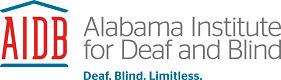 P. O. Box 698Talladega, Alabama 35161(256) 761-3200mascia.john@aidb.orgwww.aidb.orgEmpowerment:Vanda Pharmaceutical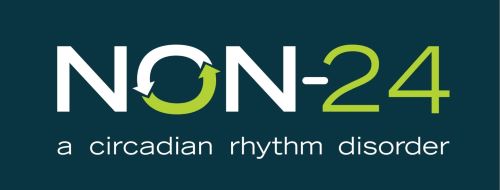 2200 Pennsylvania Ave.Washington, D.C.(202) 578-9060vicki.preddy@vandapharma.comwww.vandapharma.com
Exhibitor Showcase:Accessible Pharmacy Services for the Blind Lavell Keeling403 South Oxford Valley RoadFairless Hills, PA  19143215-799-9900 info@AccessiblePharmacy.comAlabama Department of Rehabilitation ServicesPaige Dewberry236 Goodwin Crest Dr. Birmingham, AL 35209(205) 290-4308Paige.dewberry@rehab.alabama.govAlabama Freedom CenterJessica Edmiston1105 Fort Lashley Avenue
Talladega, AL 35160
(256) 493-3360
edmiston.jessica@aidb.org
www.aidb.org 
Blind Justice DefenseRon Brown, Ownerrbrown@blindjusticedefense.com765-860-5522(800) 981-5119E.H. GentryJessica Edmiston1105 Fort Lashley Avenue
Talladega, AL 35160
(256) 493-3360
edmiston.jessica@aidb.org 
www.aidb.org E.H. Gentry - Technical FacilityDoug Nixon1105 Fort Lashley AvenueTalladega, AL35160 (256) 589-6597nixon.doug@aidb.orgwww.aidb.orgEmerald Coast Vision AidsMike Hage163 East Burgess Road
Pensacola, FL
(850) 206-5375mike@ecvastore.com
www.emeraldcoastvisionaids.comNFB of Alabama- At Large ChapterJill RossiterRada Cutlery fundraiser(256)702-0559nfbalatlarge@gmail.comhttps://radafundraising.com?rfsn=5720329.6072e9f*Make sure that you select “yes I want my purchase to support the National Federation of the Blind of Alabama. NFB of Alabama Newsline Jeff Wilson1809 3rd Street NWCenter Point, AL 35215(256) 589-2096nfbmagicchapter@gmail.comwww.nfbal.orgTalking Blind Zippora Jones“My blind does not define who I am, I am so much more.”https://www.clubhouse.com/@talkingblind Vanda PharmaceuticalVicki Preddy2200 Pennsylvania Ave.Washington, D.C.(202) 578-9060vicki.preddy@vandapharma.comwww.vandapharma.comThe NFB of Alabama Seniors Division is excited to announce a drawing for a Victor Reader Stream Second Generation! To be given away on June 13, 2022. Donation, $5.00 each. For more information, please contact Carol Braithwaite, Senior Division President @ carolbraithwaite@icloud.com. Expressing sincere appreciation to Emerald Coast Vision Aids for donating this Victor Stream.We’d like to thank Pixelthin, LLC for document preparation.We’d like to thank Alabama Institute for the Deaf and Blind for ASL and Captioning services.We’d also like to thank the following stations for their In-kind advertisement:Awesome AI internet Radio, AI Eford, NFBAL Montgomery ChapterGod’s Gospel Train Internet Radio, Julius Love, NFBAL At Large ChapterRandy Soul Internet Radio, Randy Robertson, NFBLA Montgomery ChapterThe entire membership of NFB of Alabama takes this time to express sincere thanks to you for joining us. The connections we’ve made over the years and, future partnerships, The independence we daily advocate for and the empowerments we achieve has made us who we are. We appreciate each of you! “WITH LOVE, HOPE AND DETERMINATION, WE ARE TRANSFORMING DREAMS INTO REALITIES”For More Information Contact:The National Federation of the BlindAlabama Affiliate896 Parliament CourtMobile, Alabama 36695(251) 656-5165Nfbal.president@gmail.comOne Minute MessageThe National Federation of the Blind knows that blindness is not the characteristic that defines you or your future. Every day we raise the expectations of blind people, because low expectations create obstacles between blind people and our dreams. You can live the life you want; blindness is not what holds you back.